Отчет о проведении Всероссийской добровольной интернет - акции«Безопасность детей на дороге»	Сотрудники Детского отдела МКУК «Центральной библиотеки городского поселения г. Поворино» приняли участие во Всероссийской добровольной интернет  -   акции «Безопасность детей на дороге». 	Цель акции:  привлечь в преддверии летнего периода  внимание общественности к проблемам детской безопасности, повышению знаний дорожного движения и общей культуры поведения на дорогах.	Задачи мероприятия:углубить и закрепить знания детей о правилах дорожного движения;развивать логику, мышление; творческие способности детей;воспитывать культуру безопасного поведения на улицах и дорогах.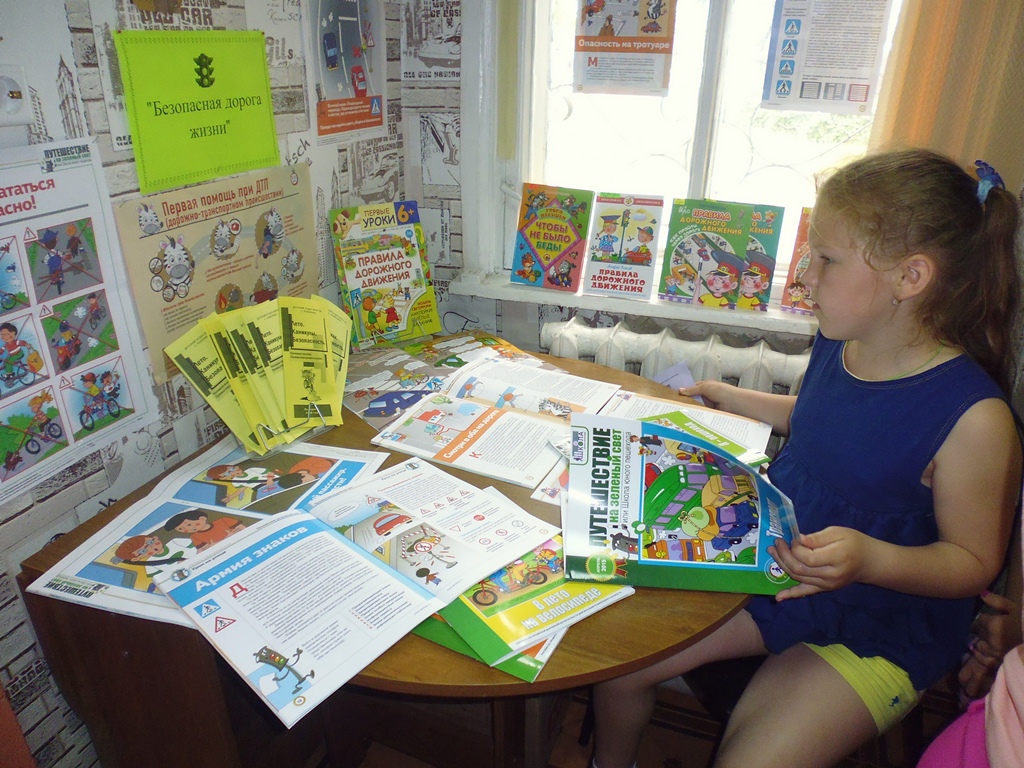 В течение июня в библиотеке был организован цикл мероприятий, посвящённый безопасности детей на дороге. Обучение детей правилам дорожного движения и профилактика детского дорожно-транспортного травматизма – неотъемлемая часть воспитательно-образовательного процесса. Проблема обучения школьников безопасному участию в дорожном движении актуальна и современна, её решение помогает сформировать у детей систему знаний, осознанных навыков безопасного участия в дорожном движении, и как следствие – снижение дорожно-транспортных происшествий с участием детей.			 Ведь ни для кого не секрет, что в России именно ДТП — является одной из основных причин детской смертности. Наши дети часто не знают об опасностях, которые подстерегают их на городских улицах и дорогах.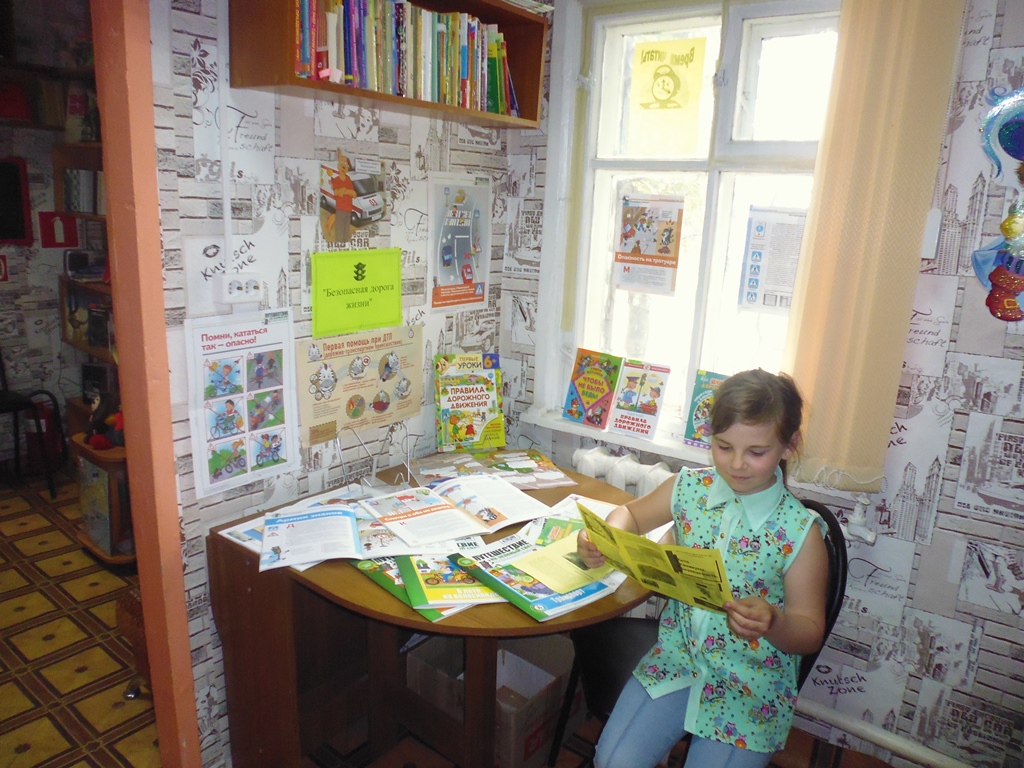 С 16 июня по 24 июня  библиотекарями Детского отдела Черкасовой    Е. А. и  Васильевой Т. В. была оформлена  выставка - предупреждение «Безопасная дорога жизни». Посетители библиотеки могли познакомиться с журналами «Путешествие на зелёный свет», прочитать много полезной информации о правилах дорожного движения. 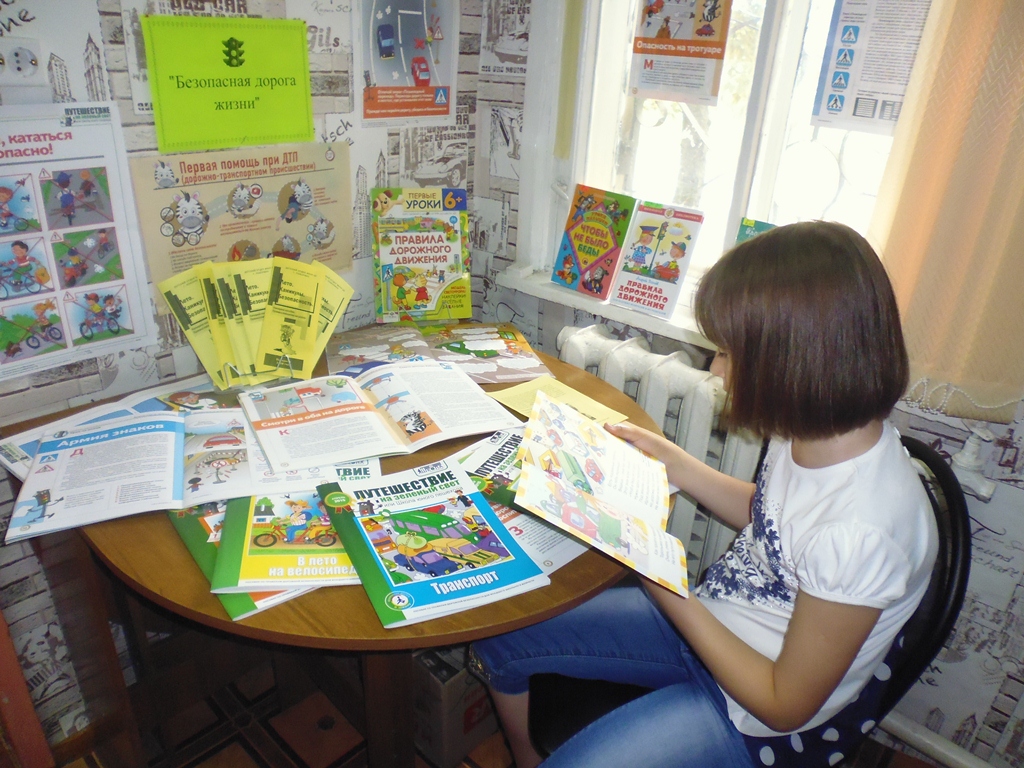 17 июня библиотекарь читального зала Черкасова Е. А. провела с воспитанниками пришкольного лагеря МКОУ «СОШ №1» беседу «Мы за  безопасность  детей  на дороге!». На мероприятии учащиеся придумывали краткие слоганы на тему безопасности дорожно-транспортного движения. Например, троллейбус переходи ты сзади, автобус впереди, а если что  - ты подожди, пока уедет транспорт. Также  перечисляли, какие элементы одежды делают детей более заметными на дороге. Затем школьники называли правила дорожно-транспортного движения и объясняли своими словами, почему же ни в коем случае нельзя нарушать это правило. Ребята прекрасно справились с этим заданием.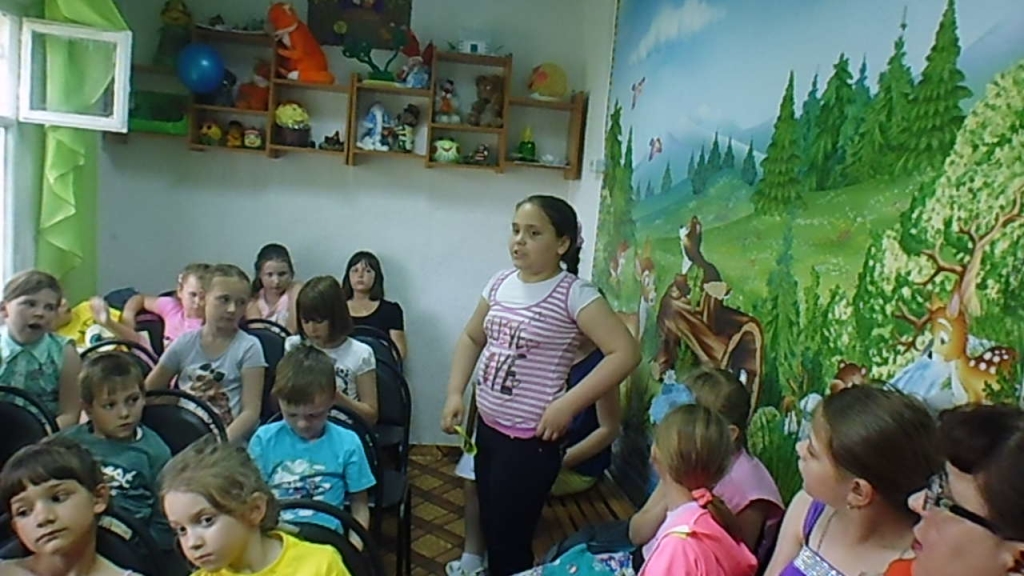 С 17 июня  по 23 июня библиотекари раздавали посетителям библиотеки буклеты «Лето. Каникулы. Безопасность». 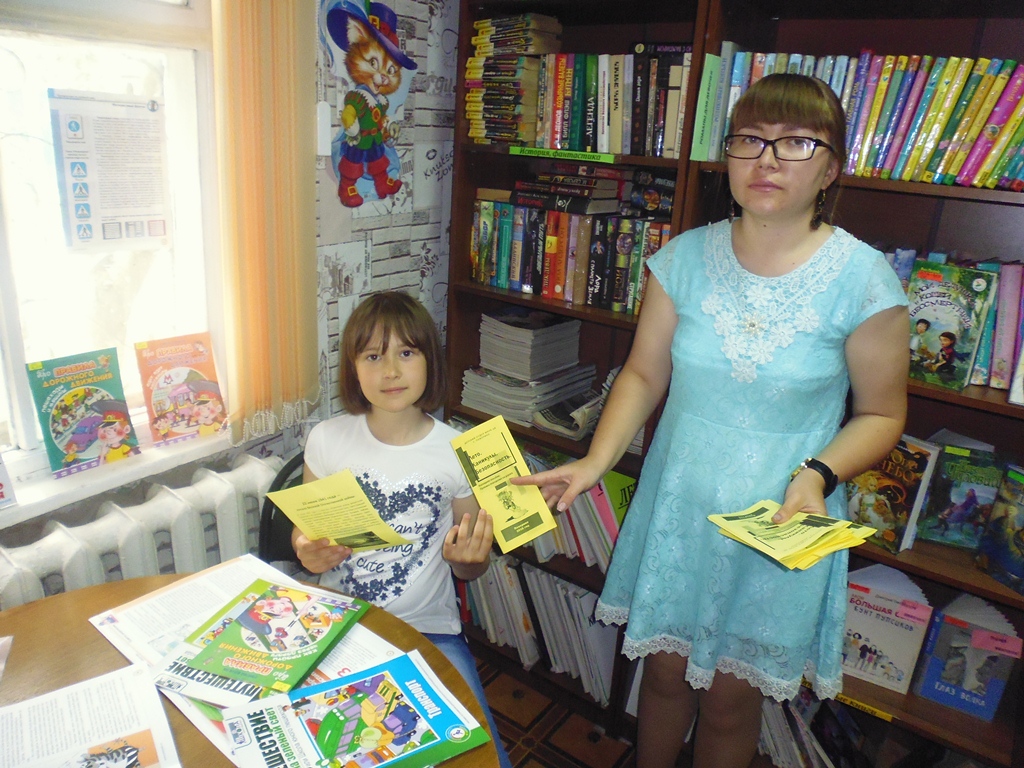 Также ученицы городских школ  приняли участие в акции  «Прогулка по городу», в ходе которой они искали знаки дорожного движения, светофоры и пешеходные переходы. 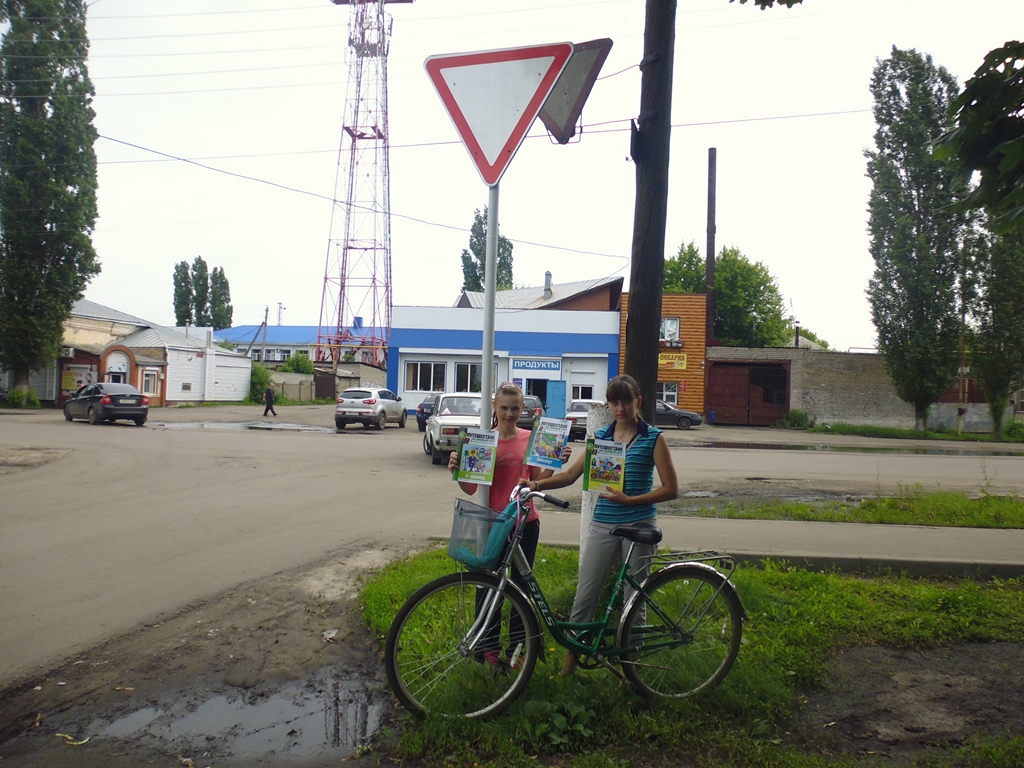 20 июня посетители библиотеки смогли пройти мини – тест  на знание правил  дорожно – транспортного движения через интернет. В игровой, интересной и доступной форме ребята получили необходимые, очень важные знания, которые, безусловно, пригодятся им в жизни.  Очень надеемся, что наши дети всегда будут правильно вести себя на дороге и в общественном транспорте.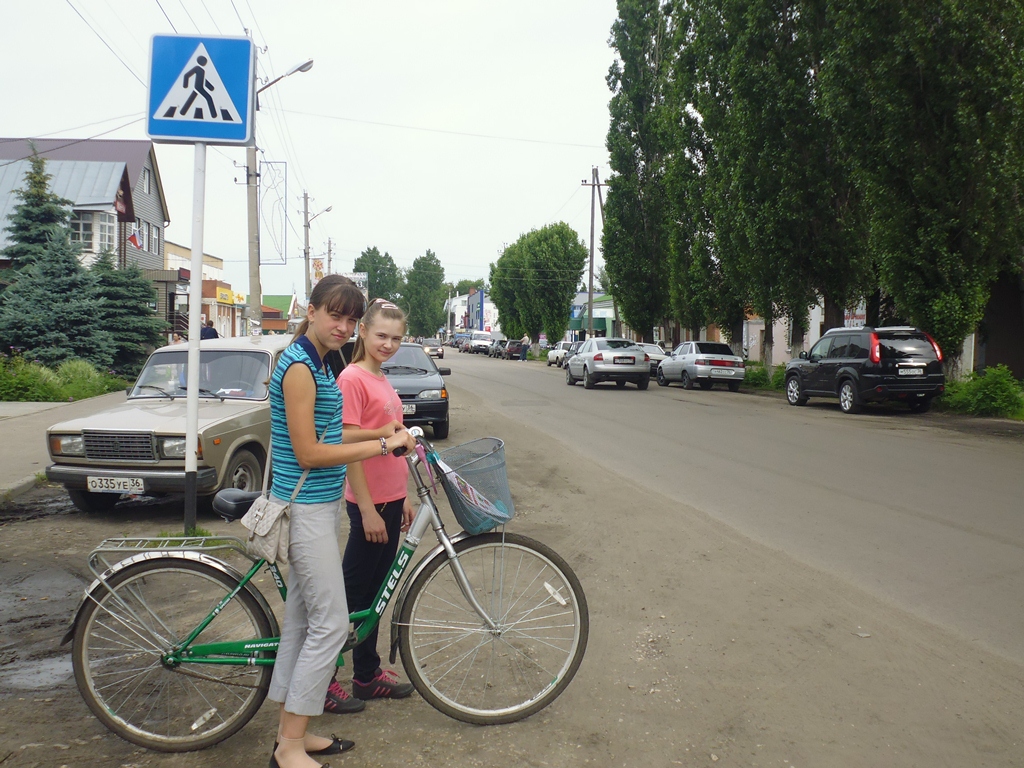 